INDIAN INSTITUTE OF TECHNOLOGY INDORE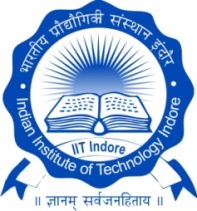 REPORT OF THE OPEN SEMINAR (Form-PTS 1)To,The Deputy/Assistant Registrar (Academic)	The following student, registered for the Ph.D. Programme at IIT Indore, presented the OPEN Seminar, as per the details below.Name of the PhD student: Mr. / Ms. _________________________________________Roll Number: ____________________________________________________________	Discipline/ Centre/ School : ________________________________________________Date of Joining the PhD Program:___________________________________________Date of Registration to the PhD Program:_____________________________________Date of Confirmation to the PhD Program:____________________________________Date of Open Seminar:____________________________________________________REPORT OF THE OPEN SEMINARThe student submitted a comprehensive report of the research work carried out by him / her and made an oral presentation of the same to the PSPC members. The PSPC makes the following observations and recommendations.1.The work done by the candidate towards the degree of Doctor of Philosophy (Ph.D.) is, as of date: (please tick ONE of the two options (a) and (b) below).ADEQUATE for the submission of the Ph.D. Synopsis and Thesis to be submitted within maximum ONE month from the date of OPEN SEMINAR, incorporating the suggestions (if any) made in item 2, in consultation with the Ph.D. Supervisor.INADEQUATE for the submission of the Ph.D. Synopsis and Thesis in its present form and major modifications / additions / changes are required. The student must incorporate the improvements / modifications / changes suggested in item 2, and give the OPEN SEMINAR again.2. Additional comments / observations / recommendations of the PSPC     (please write on a  separate sheet  and attach. The student must also be given a copy).3. Publications arising out of the Ph.D. Thesis to be submitted (please attached separate sheets with complete bibliographic details and indicating whether published / accepted / communicated).4. Other Recognition in the form of patents/awards/fellowship/etc. from the Ph.D. Thesis.    (please attach a separate sheet with complete details).Names and Signatures with Date of all the Members of the OPEN SEMINAR Panel: Number of additional sheets attached: Recommendation/ Remarks of Dean, Academic Affairs:Signature with date: NameSignature with datePh.D.Supervisor(s)1.Ph.D.Supervisor(s)2.Ph.D.Supervisor(s)3.Other PSPC Members(at least two)1.Other PSPC Members(at least two)2.Other PSPC Members(at least two)3.Must be forwarded through Convener, Discipline Post Graduate Committee (DPGC):Recommendation/Remarks of Convener, DPGC:Signature with date:Name:Recommendation/Remarks of Convener, DPGC:Signature with date:Name: